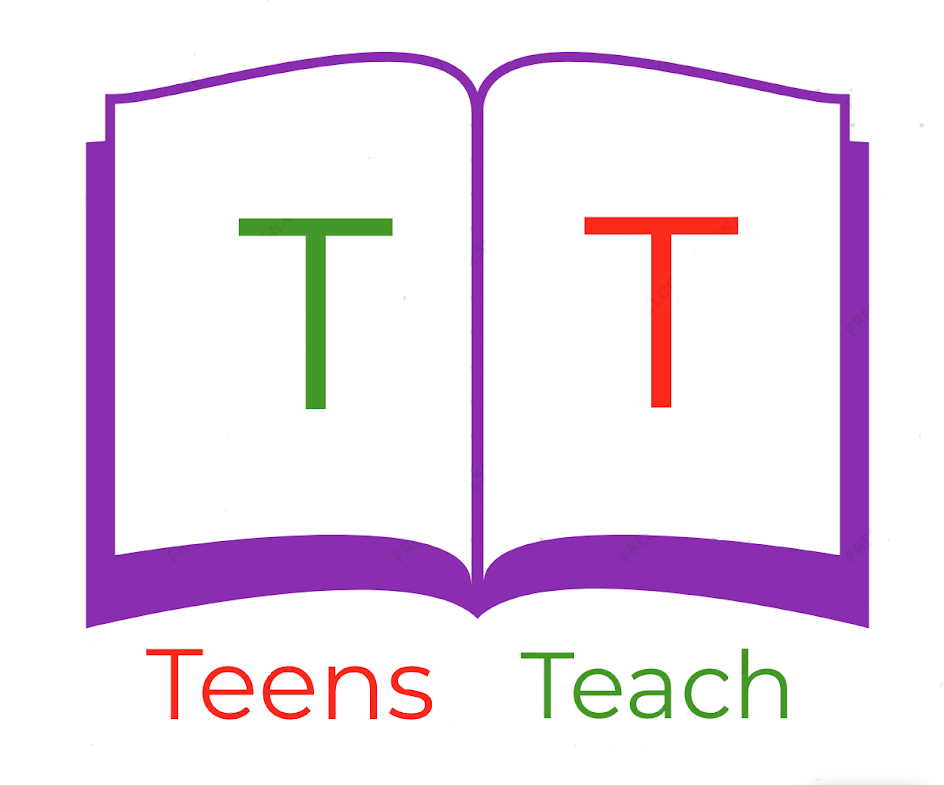 Jugendliche unterrichten Deutsch und mehrBuild a proper sentence:Beispiel: (I)(to try)(apple)(to eat)     I try to eat an apple.(I)(to try)(banana)(to eat)	_____________________________________________________________________(We)(to try)(car)(to drive)	_____________________________________________________________________(You)(to try)(book)(to read)	_____________________________________________________________________(He)(to try)(homework)(to do)	_____________________________________________________________________(We)(to try)(photo)(to take)	_____________________________________________________________________(They)(to try)(to)(English course)(to go)	_____________________________________________________________________(I)(to try)(to)(University)(to go)	_____________________________________________________________________(We)(to try)(on)(bed)(to sleep)	_____________________________________________________________________(You)(to try)(lamp)(to turn on)	_____________________________________________________________________